Treningsplan og hjemmeoppgaver etter tredje kurstime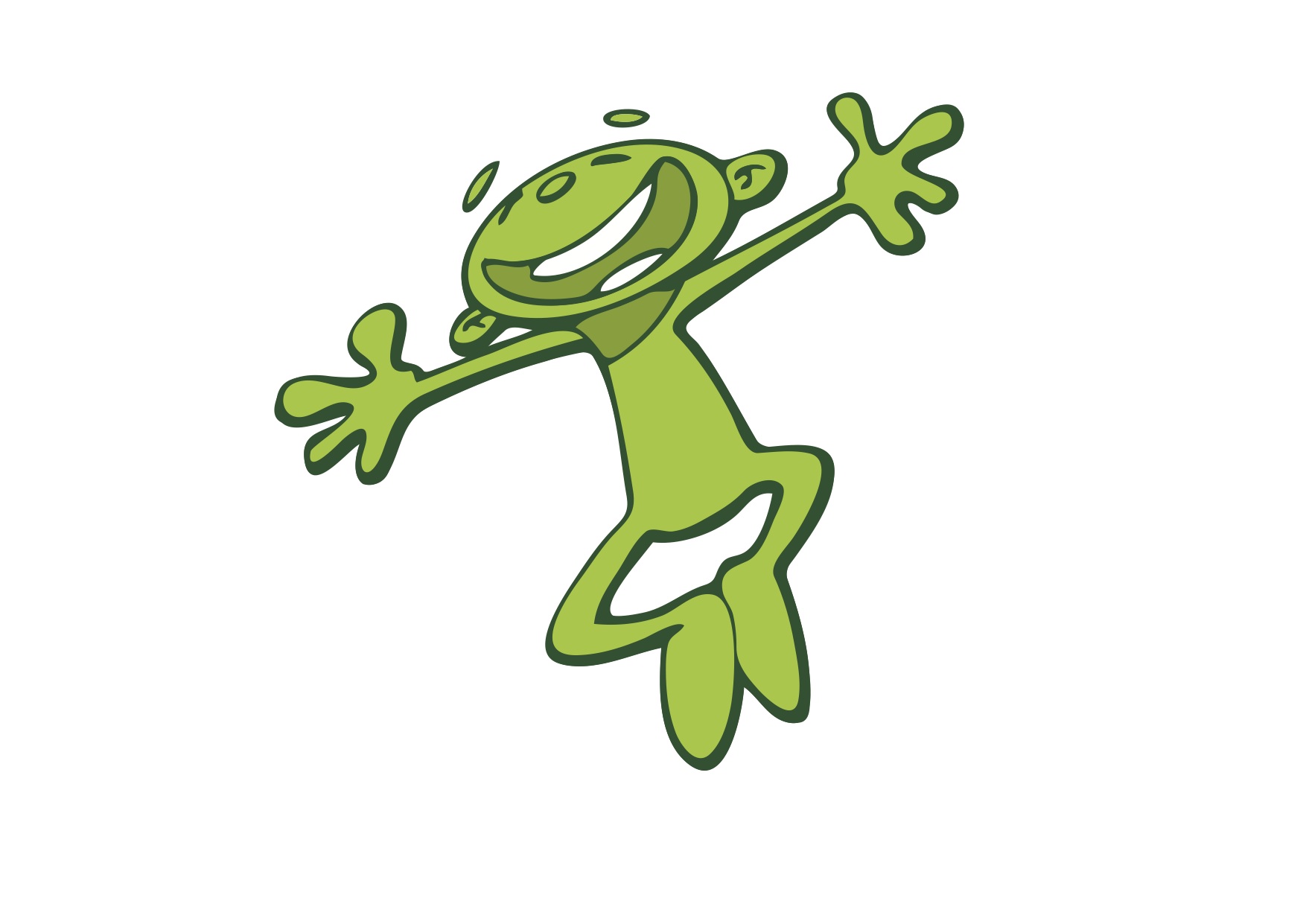 Gjennomfør treningsplanen din!Jeg vil bli mer trygg på å Hver dag skal jeg trene ved å Minst en gang til neste gang skal jeg trene ved å gjøre følgene: Mine grønntankerJeg får påminnelser gjennomMine hjelpere